Maternity Safety Statement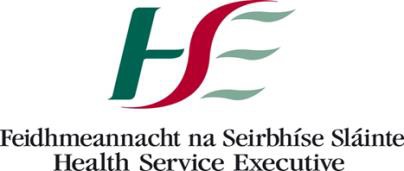 DEFINITIONS(n) = NumberNulliparas = Women who have never had a previous pregnancy resulting in a live birth or stillbirth (≥ 500g) Multiparas = Women who have had at least one previous pregnancy resulting in a live birth or stillbirth (≥ 500g) N/A = Not availableHospital NameInsert Hospital NameReporting MonthInsert MonthPurpose & ContextThis Statement is used to inform local hospital and hospital Group management in carrying out their role in safety and quality improvement. The objective in publishing the Statement each month is to provide public assurance that maternity services are delivered in an environment that promotes open disclosure.It is not intended that the monthly Statement be used as a comparator with other units or that statements would be aggregated at hospital Group or national level. It assists in an early warning mechanism for issues that require local action and/ or escalationIt is important to note tertiary and referral maternity centres will care for a higher complexity of patients (mothers and babies), therefore clinical activity in these centres will be higher and therefore no comparisons should be drawn with units that do not look after complex cases.Maternity Safety Statements form part of the suite of key performance indicators for the maternity services.  Hospitals must populate and publish on a monthly basis (2 months in arrears).  Additionally the statements are discussed at the Hospital Group Maternity Network meetings with the National Women and Infants Health Programme as part of the quality and safety agenda.  This Statement is used to inform local hospital and hospital Group management in carrying out their role in safety and quality improvement. The objective in publishing the Statement each month is to provide public assurance that maternity services are delivered in an environment that promotes open disclosure.It is not intended that the monthly Statement be used as a comparator with other units or that statements would be aggregated at hospital Group or national level. It assists in an early warning mechanism for issues that require local action and/ or escalationIt is important to note tertiary and referral maternity centres will care for a higher complexity of patients (mothers and babies), therefore clinical activity in these centres will be higher and therefore no comparisons should be drawn with units that do not look after complex cases.Maternity Safety Statements form part of the suite of key performance indicators for the maternity services.  Hospitals must populate and publish on a monthly basis (2 months in arrears).  Additionally the statements are discussed at the Hospital Group Maternity Network meetings with the National Women and Infants Health Programme as part of the quality and safety agenda.  This Statement is used to inform local hospital and hospital Group management in carrying out their role in safety and quality improvement. The objective in publishing the Statement each month is to provide public assurance that maternity services are delivered in an environment that promotes open disclosure.It is not intended that the monthly Statement be used as a comparator with other units or that statements would be aggregated at hospital Group or national level. It assists in an early warning mechanism for issues that require local action and/ or escalationIt is important to note tertiary and referral maternity centres will care for a higher complexity of patients (mothers and babies), therefore clinical activity in these centres will be higher and therefore no comparisons should be drawn with units that do not look after complex cases.Maternity Safety Statements form part of the suite of key performance indicators for the maternity services.  Hospitals must populate and publish on a monthly basis (2 months in arrears).  Additionally the statements are discussed at the Hospital Group Maternity Network meetings with the National Women and Infants Health Programme as part of the quality and safety agenda.  HeadingsRefInformation Areas20162016HeadingsRefInformation AreasInsert MonthYear to dateHospital Activities1Total mothers delivered ≥ 500g (n)00Hospital Activities2Multiple pregnancies (n)00Hospital Activities3Total births ≥ 500g (n)00Hospital Activities4Perinatal mortality rate – adjusted (per 1,000 total births)0.0Per 1,0000.0Per 1,000Hospital Activities5In utero transfer – admitted (n)00Hospital Activities6In utero transfer – sent out (n)00Major Obstetric Events7Total combined rate (per 1,000 total mothers delivered) of major obstetric events for the following four obstetric metrics:Eclampsia;Uterine rupture;Peripartum hysterectomy; andPulmonary embolism.0.0Per 1,0000.0Per 1,000HeadingsRefInformation Areas20162016HeadingsRefInformation AreasInsert MonthYear to dateDelivery Metrics8Rate of instrumental delivery per total mothers delivered (%)0.0%0.0%Delivery Metrics9Rate of nulliparas with instrumental delivery (%)0.0%0.0%Delivery Metrics10Rate of multiparas with instrumental delivery (%)0.0%0.0%Delivery Metrics11Rate of induction of labour per total mothers delivered (%)0.0%0.0%Delivery Metrics12Rate of nulliparas with induction of labour (%)0.0%0.0%Delivery Metrics13Rate of multiparas with induction of labour (%)0.0%0.0%Delivery Metrics14Rate of Caesarean section per total mothers delivered (%)0.0%0.0%Delivery Metrics15Rate of nulliparas with Caesarean section (%)0.0%0.0%Delivery Metrics16Rate of multiparas with Caesarean section (%)0.0%0.0%Maternity Services Total Clinical Incidents17Total number of clinical incidents for Maternity Services (reported monthly to NIMS) (n)00